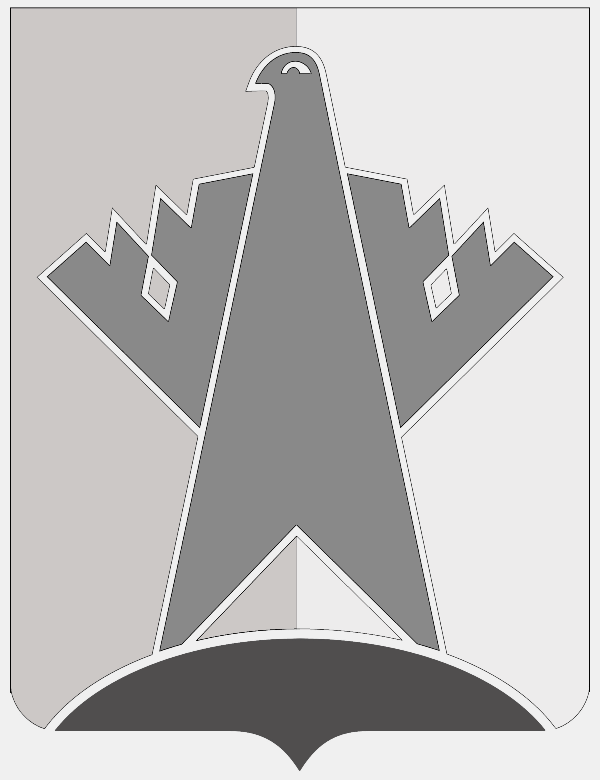 ГЛАВА СУРГУТСКОГО МУНИЦИПАЛЬНОГО РАЙОНАХАНТЫ-МАНСИЙСКОГО АВТОНОМНОГО ОКРУГА – ЮГРЫ ПОСТАНОВЛЕНИЕ« 29 » октября 2020 года                                                                          № 81-пг 
              г. СургутО внесении изменений в постановление главы Сургутского района от 31.05.2019 № 45-пг	В целях приведения муниципального правового акта Сургутского района                    в соответствие с действующим законодательством Российской Федерации:1. Внести в постановление главы Сургутского района от 31.05.2019 № 45-пг «Об утверждении Положения о резерве управленческих кадров для замещения целевых управленческих должностей муниципальной службы в администрации Сургутского района» следующие изменения: 1.1. Абзац 8 подпункта 4.7. пункта 4 раздела ΙI приложения к постановлению изложить в следующей редакции: «- трудовую книжку и (или) сведения о трудовой деятельности, оформленные в установленном законодательством порядке;». 1.2. В приложении 5 к Положению в перечне персональных данных: 1.2.1. Слова «- трудовая книжка, выполняемая работа с начала трудовой деятельности (включая военную службу, работу по совместительству, предпринимательскую деятельность и т.п.)» заменить словами «- трудовая книжка и (или) сведения о трудовой деятельности, оформленные в установленном законодательством порядке;». 1.2.2. Слова «- номер страхового свидетельства обязательного пенсионного страхования (СНИЛС);» заменить словами «- документ, подтверждающий регистрацию в системе индивидуального (персонифицированного) учёта;». 2. Обнародовать настоящее постановление и разместить на официальном сайте Сургутского муниципального района Ханты-Мансийского автономного округа – Югры.Глава Сургутского района                                                                       А.А. Трубецкой